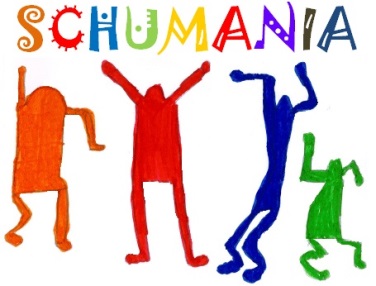 Bon d’adhésion SCHUMANIA2018 - 2019Notre blog : http://schumania.blogs.laclasse.com/A quoi ça sert ?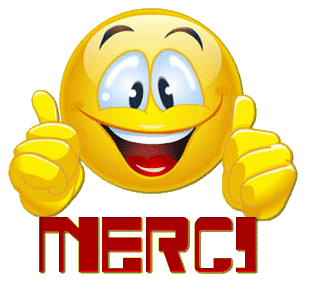 SCHUMANIA est l’association de l’école. Son but est d’aider financièrement l’école et l’équipe enseignante afin d’améliorer les conditions d’apprentissage pour nos enfants : achat de matériel, activités culturelles…L’école a besoin de nous.L’adhésion est l’un des moyens utilisé pour récolter de l’argent. Quels avantages ?Si vous ne pouvez pas aider au quotidien, l’adhésion peut être un moyen pour vous de participer à l’action globale de l’association. Les adhérents profiteront de tarifs préférentiels pour les manifestations organisées tout au long de l’année par SCHUMANIA. 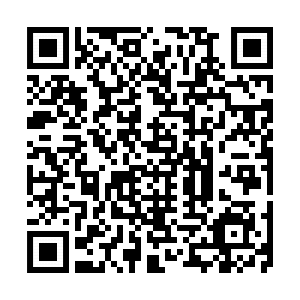 Comment adhérer ?Directement en ligne !En flashant le code ci-contre :OuEn vous rendant sur le site :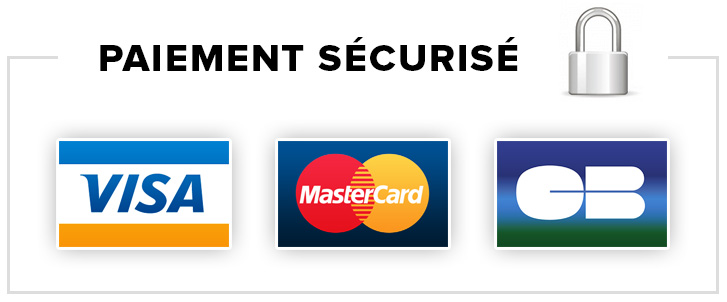 https://www.helloasso.com/associations/schumania-ecole-robert-schuman/adhesions/adhesion-2018-2019-association-schumaniaPar chèque dans le cahier de liaison de votre enfant (formulaire à joindre ci-dessous) :FAMILLE : 	adhère à l’association de parents d’élèves de l’école Robert Schuman « Schumania » pour l’année 2018/2019.Montant : 	€ par chèque à l’ordre de SCHUMANIA(Montant minimum : 10€ pour un enfant, 15€ pour deux, 20€ pour trois) En cochant cette case, j’autorise Schumania à publier des photos de mon enfant sur le blog.Mon adresse mail (EN MAJUSCULE) pour me contacter (envoi des comptes rendus, infos diverses…) :Nom de l’élèvePrénom de l’élèveNom de l'enseignant